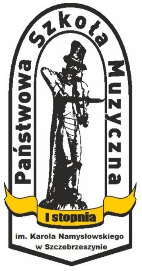 Państwowa Szkoła Muzyczna I st. im. Karola Namysłowskiego w Szczebrzeszynie ul. Zamojska 70C,  22-460 Szczebrzeszyn,email: sekretariat@psm.szczebrzeszyn.pl  www.gov.pl/web/psmszczebrzeszyntel. (84) 535 97 61, NIP 922-10-72-675, REGON 001005577REGULAMIN„IX KONKURS GITAROWY”  Szczebrzeszyn, 23 marca 2023 r.I ORGANIZATORZY KONKURSU:Państwowa Szkoła Muzyczna I st. im. Karola Namysłowskiego w SzczebrzeszynieRada Rodziców przy PSM I st. im. Karola Namysłowskiego w Szczebrzeszynie.II CELE KONKURSU:Prezentacja dorobku artystycznego uczniów klasy gitary szkół muzycznych I stopnia.Odkrywanie i promowanie młodych talentówPopularyzacja muzyki gitarowej.Wymiana doświadczeń pomiędzy uczestnikami konkursu i ich pedagogami.Korzystanie z wiedzy i doświadczenia wybitnych pedagogów.Promocja szkoły i miasta Szczebrzeszyn.III ORGANIZACJA KONKURSU:Konkurs odbędzie się 23 marca 2023 roku w siedzibie Państwowej Szkole Muzycznej I stopnia im. Karola Namysłowskiego w Szczebrzeszynie.Organizację Konkursu koordynuje i szczegółowych informacji udziela – mgr Iwona Grabowska – tel. 600 390 854IX KONKURS GITAROWY adresowany jest do wszystkich typów szkół muzycznych          I stopnia regionu lubelskiego i podkarpackiego.Konkurs jest jednoetapowy. Zgłoszenia należy przesyłać w terminie do 14 marca 2023 roku za pomocą formularza elektronicznego https://forms.office.com/e/2TerPKdWSJ zamieszczonego   na stronie internetowej szkoły https://www.gov.pl/web/psmszczebrzeszynKoszty podróży, zakwaterowania, oraz wyżywienia uczestnicy pokrywają                        we własnym zakresie.Koszty uczestnictwa w Konkursie pokrywają delegujące szkoły. Udział w konkursie wymaga wniesienia opłaty wpisowej w wysokości 130 zł.Wpłaty należy dokonać na konto Rady Rodziców: 	BS w Szczebrzeszynie nr 65 9632 0006 2001 2902 0229 0001	z dopiskiem „IX Konkurs Gitarowy + nazwisko uczestnika” IV WARUNKI UCZESTNICTWA :	Przydział do kategorii odbędzie się na zasadzie klasy, do której uczęszcza uczeń. Przesłuchania odbędą się w trzech kategoriach:kategoria I – uczniowie klasy III i IV cyklu 6-letniego oraz klas II cyklu 4-letniegokategoria II – uczniowie klas V cyklu 6-letniego oraz klas III cyklu 4-letniegokategoria III – uczniowie klas VI cyklu 6-letniego oraz klas IV cyklu 4-letniegoV PROGRAM KONKURSU:	Dla wszystkich uczestników wymagany jest program, który powinien zawierać:kategoria I: –    etiuda na dowolny problem technicznyprogram dowolnyCzas trwania wykonywanych utworów nie powinien przekroczyć 8 min.kategoria II:etiuda na dowolny problem techniczny program dowolnyCzas trwania wykonywanych utworów nie powinien przekroczyć 10 min.kategoria III:forma klasyczna (sonatina, sonata, rondo, temat z wariacjami) lub utwór z muzyki dawnejprogram dowolnyCzas trwania wykonywanych utworów nie powinien przekroczyć 12 min.Uczestnicy konkursu wykonują program z pamięci. Kolejność wykonywanych utworów                    jest dowolna. Przesłuchania konkursowe będą otwarte dla publiczności.VI HARMONOGRAM PRZEGLĄDU:           Kolejność występów uczestników Konkursu zostanie ustalona przez organizatorów                        i opublikowana na stronie internetowej szkoły po zebraniu wszystkich zgłoszeń.VII JURY:	Przesłuchania konkursowe ocenia Jury powołane przez Organizatora. W skład jury wchodzą zaproszeni goście, członkowie Kupiński Guitar Duo. Przewodniczącym będzie wykładowca Akademii Muzycznej w Katowicach dr Dariusz Kupiński.Jury pracować będzie na podstawie regulaminu opracowanego przez Organizatora konkursu. Decyzje Jury są niepodważalne i ostateczne.VIII NAGRODY:	Wynikiem pracy Jury będzie przyznanie nagród i wyróżnień najlepszym uczestnikom Konkursu. Wszyscy uczestnicy otrzymają dyplomy zaś laureaci nagrody rzeczowe ufundowane przez sklep muzyczny Quena z Lublina – właściciel Tomasz Brogowski.	Podsumowanie konkursu i koncert Kupiński Guitar Duo odbędą się w Sali koncertowej Państwowej Szkoły Muzycznej w Szczebrzeszynie. Przez cały czas trwania Konkursu będzie miała miejsce wystawa instrumentów i akcesoriów gitarowych ze sklepu muzycznego Quena z Lublina.Zgoda na przetwarzanie danych osobowych oraz wykorzystanie 
i upowszechnianie wizerunku na potrzeby „IX Konkursu Gitarowego”Na podstawie art. 6 ust. 1 lit. a, wyrażam zgodę na przetwarzanie danych osobowych
moich /mojego dziecka (imię i nazwisko):…………………………………………………………………………………………………w świetle Rozporządzenia Parlamentu Europejskiego i Rady (UE) 2016/679 z dnia 
27 kwietnia 2016 r. w sprawie ochrony osób fizycznych w związku z przetwarzaniem danych osobowych i w sprawie swobodnego przepływu takich danych oraz uchylenia dyrektywy 95/46/WE (ogólne rozporządzenie o ochronie danych), publ. Dz. Urz, UE L 2016.119.1                      oraz zezwalam na podstawie art. 81 z dnia 4 lutego 1994 r. o prawie autorskim i prawach pokrewnych (Dz.U. 2019, poz. 1231) na rozpowszechnianie wizerunku utrwalonego                            na nagraniach audio – video oraz fotografiach wraz z danymi indentyfikacyjnymi (imię, nazwisko, klasa, nazwa szkoły) do celów promocyjnych, edukacyjnych oraz archiwalnych,                     a także na stronach WWW organizatora konkursu. ................................................................	   ……………...................................................         (miejscowość, data)                                  (czytelny podpis opiekuna prawnego)Administratorem danych osobowych przetwarzanych w w/w celach jest Państwowa Szkoła Muzyczna I st. im. K. Namysłowskiego w Szczebrzeszynie.Zgodnie z Rozporządzeniem Parlamentu Europejskiego i Rady (UE) 2016/679 z dnia 
27 kwietnia 2016 r. w sprawie ochrony osób fizycznych w związku z przetwarzaniem danych osobowych i w sprawie swobodnego przepływu takich danych oraz uchylenia dyrektywy 95/46/WE (ogólne rozporządzenie o ochronie danych), publ. Dz. Urz. UE L Nr 119, s. 1 osobie, której dane dotyczą przysługuje prawo:żądania dostępu do danych osobowych;sprostowania, usunięcia lub ograniczenia przetwarzania danych osobowych;wniesienia sprzeciwu;cofnięcia zgody w każdym momencie, jednak bez wpływu na zgodność z prawem przetwarzania danych osobowych, którego dokonano na podstawie zgody przed                                 jej cofnięciem;wniesienia skargi do Prezesa Urzędu Ochrony Danych Osobowych, ul. Stawki 2,                              00-193 Warszawa.Zapoznałam/-em się z treścią powyższej zgody oraz z Regulaminem „IX Konkursu Gitarowego”,  organizowanego w dniu 23 marca 2023 r. w Państwowej Szkole Muzycznej I st.                                            w Szczebrzeszynie i akceptuję jego warunki.…………………………………………………………………….                                                                              data i czytelny podpis